Урок по математике 5 класс. «Математическая модель». (авторы учебника Зубарева, Мордкович). Разработала учитель начальных классов первой квалификационной категории Никулина Ирина Владимировна.Тема урока: Математическая модель. 5 классЦель урока обучающая – закрепить умения обучающихся составлять буквенные и числовые выражения по заданным условиям, описывать выражения на математическом языке, ввести понятие математическая модель; развивающая - способствовать развитию творческих способностей обучающихся, развивать математическую речь, вычислительные навыки, навыки самоконтроля; воспитательная - воспитывать внимание, умение работать самостоятельно, развить у учащихся потребность в самовыражении через различные виды работ.Методы и приемы: По способу приобретенных знаний - словесные, наглядные, практические.По уровню познавательной активности - проблемный, частично-поисковый, (эвристический), проверка уровня теоретических знаний, решение познавательных задач.Формы работы: фронтальная, групповая, индивидуальная.Форма организации деятельности детей: умение слушать, строить обсуждение, высказывать мысль, вопрос, дополнение. Деятельность учащихся должна организовываться таким образом, чтобы обеспечивать у обучаемых внутренние цели - мотивы; потребность в поиске - важнейшей задачи обучения и воспитания, необходимо создать ситуации успеха и поиска, вызывающие положительные эмоции.Методы обучения на уроке: математические методы - моделирование, использование математического языка; методы психологии - развитие мыслительных операций: анализ и синтез, классификация и систематизация, сравнение и обобщение;методы педагогики - методы организации и стимулирования учебной деятельности;информационные методы - демонстрация презентаций Power Point и авторских слайдов к уроку.Оборудование: 1 компьютер, мультимедийный проектор, интерактивная доска. Ход урокаДоброе утро! Проверим готовность к уроку (дневник, учебник, пенал, тетрадь с выполненным домашним заданием)Проверяем домашнее задание. На дом была задана задача про каменщика и его ученика. Пожалуйста, какие выражения вы составили при решении  данной задачи.Ученики записывают ответы на доске! № 270 (в) Ответ 9.За правильное выполнение домашнего задания в оценочном листе, который у Вас на партах запишите Фамилию и имя, поставьте оценку в графе домашнее задание .Итак, продолжим дальше. Математика нас ждет – начинаем устный счет.АКТУАЛИЗАЦИЯ ЗНАНИЙ.Предлагаю выполнить работу в группах, прежде чем мы начнем работу, обсудим правила поведения в группе. Разговариваем шопотом, совещаемяВы выполняете работу в группе. Заполняете таблицу, вписываете нужную букву и получаете два слова. Когда группа будет готова, поднимаете вверх  руки. У каждой группы карточка. В карточке :Найдите разность чисел 78 и 8    буква МУвеличьте 67 на 5      буква ЕПроизведение чисел 50 и 2     буква ОСумма произведения чисел 8 и 5 и числа 61    буква ТЧастное чисел 810 и 90     буква ЬСумма чисел а и b      буква ДВ лесу n хвойных деревьев и m лиственных. Сколько всего деревьев в лесу? Буква ЯСкорость Фиксика по имени Нолик, когда он летит на игрушечном самолете 2 км/ч. Сколько км он пролетит за 2 часа? Буква СРасстояние, которое прошел Губка Боб Квадратные штаны равно 12 км, за какое время он прошел такое расстояние, если его скорость была равна 2 км/ч? Буква ИСмешарикам, чтобы вспахать огород Копатыча площадью 20 га требуется 4 дня. Сколько га они копают за один день? Буква ЧУменьшите 79 на 11 Буква АЛунтик прошел расстояние 8 км за 4 часа. С какой скоростью он шел? Буква  КНа сколько 1000 больше, чем 999. Буква ЛПравильно, мы получили два слова – математическая модель. И это тема нашего  урока.  Какую цель поставим на сегодняшнем уроке? (Ответы детей).КОРРЕКТИРУЮЦель нашего урока познакомиться с понятием математическая модель, учиться составлять математические модели на основе реальных ситуаций.ДАЛЛЕЕ ПЕРВЫЙ СЛАЙД ПРЕЗЕНТАЦИИ:Учебник, задача № 273.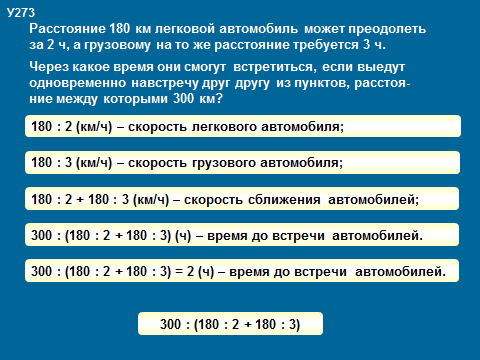 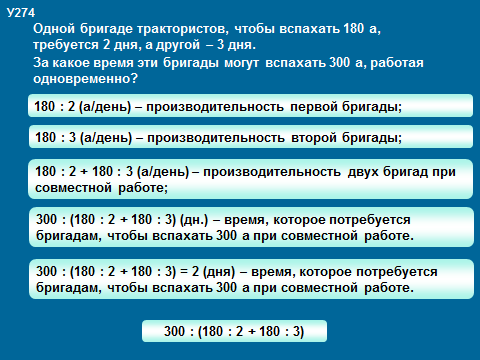 При появлении выражений учитель задает наводящие вопросы. Эта задача на Движение. Что известно в задаче. Что такое 180 км, что такое 2 часа. Что найдем сначала? Что нужно сделать для этого?  Что будем находить для второго автомобиля?Автомобили движутся навстречу друг другу. Значит, расстояние между ними уменьшается. Находим общую скорость. А затем находим время, через которое встретятся данные автомобили.Вторая задача на совместную работу.Далее выводыОткройте учебник на странице 79 и найдите в тексте, что такое математическая модель. !!!!!!!!!! Выражения, полученные в процессе решения,  - это математические модели реальных жизненных ситуаций (движение, совместная работа)Учебник на стр. 8о. Работаем с таблицей. С левой стороны данные реальной ситуации. Прочитайте. В середине – математические модели и в третьей колонке расшифровка. ЗАКРЕПЛЕНИЕ ПЕРВИЧНЫХ ЗНАНИЙ:
Учебник стр. 80 № 275 (1,2, 3) Один человек записывает на доске и расшифровывает, РЕФЛЕКСИЯ:У каждого ученика на столе карточки (зеленая, желтая, красная). Поднимите ту карточку, которая отметила бы результат нашего урока.Зеленая - Я удовлетворен уроком, урок был полезен для меня, я много, с пользой работал на уроке получил заслуженную оценку, я понимал все, о чем говорилось на уроке.Желтая - Урок был интересен, я принимал в нем активное участие, урок был в определенной степени полезен для меня, я отвечал с места, я сумел выполнить ряд заданий, мне было на уроке достаточно комфортно.Красная - Пользы от урока я получил мало, я не очень понимал, о чем идет речь, мне это не очень нужно, домашнее задание я не буду выполнять, к ответам на уроке я не был готов.ДОМАШНЕЕ ЗАДАНИЕ:Доделать № 275 и № 270 (г)706810172706810165724268n+m70100a+b7219